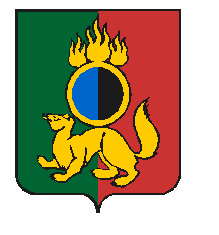 АДМИНИСТРАЦИЯ ГОРОДСКОГО ОКРУГА ПЕРВОУРАЛЬСКПОСТАНОВЛЕНИЕг. ПервоуральскОб оказании помощи  лицам, достигшим возраста 65 лет, которые в целях усиления мер защиты от коронавируса перешли на режим самоизоляцииС целью предупреждения распространения на территории городского округа Первоуральск новой коронавирусной инфекции (2019-nCoV), в соответствии с Указом Губернатора Свердловской области от 18 марта 2020 года № 100-УГ «О введении на территории Свердловской области режима повышенной готовности и принятии дополнительных мер по защите населения от новой коронавирусной инфекции (2019-nCoV)» Администрация городского округа Первоуральск ПОСТАНОВЛЕТ:1. Утвердить положение об осуществлении добровольческой (волонтерской) деятельности согласно Приложению.2. Опубликовать настоящее постановление в газете «Вечерний Первоуральск» и разместить на сайте городского округа Первоуральск.3. Контроль за исполнением настоящего  постановления возложить на заместителя Главы Администрации городского округа Первоуральск по взаимодействию с органами государственной власти и общественными организациями.Глава городского округа Первоуральск                                                                  И.В. Кабец27.03.2020№585